Navodila za delo pri slovenščini, ponedeljek, 16. marec 2020Pozdravljeni, šestošolci!Tokrat pošiljam navodilo za vaš prvi delovni dan. Že v šoli smo se dogovorili, da boste v prvih dneh reševali pravopisne vaje. Najprej boste ponovili vse, kar že veste o veliki začetnici. Preberite povzetek snovi, nato pa v zvezek napišite naslov VELIKA ZAČETNICA.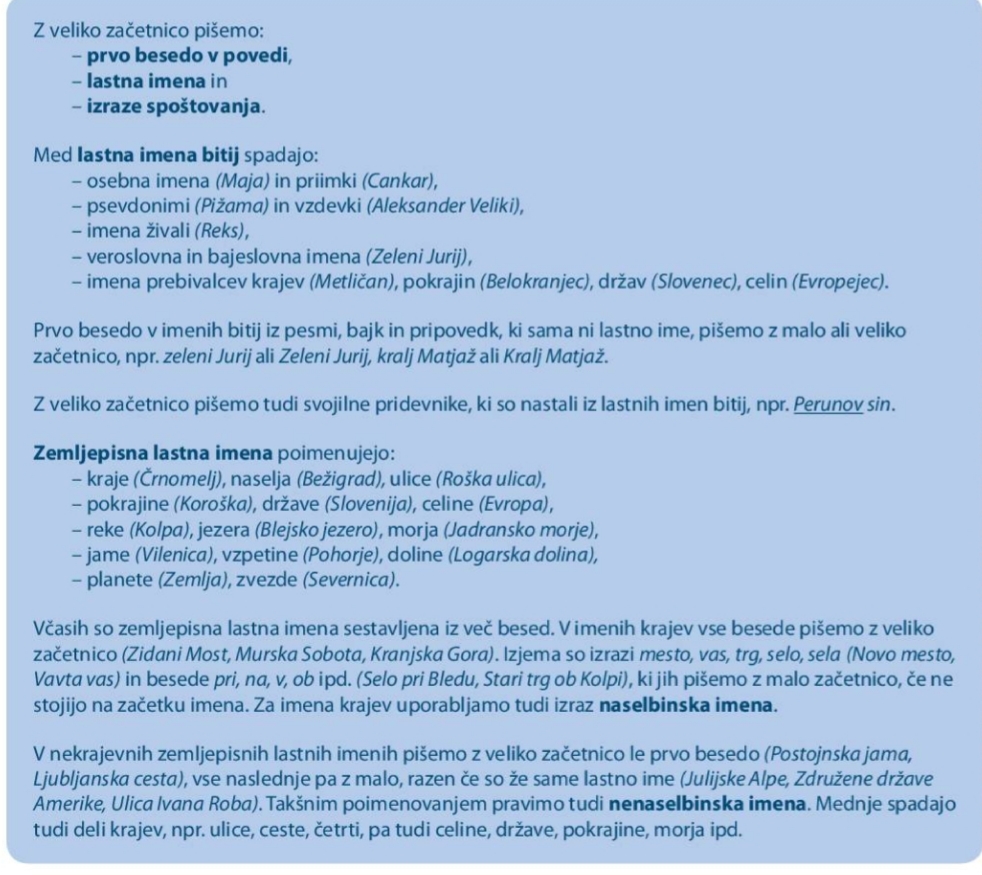 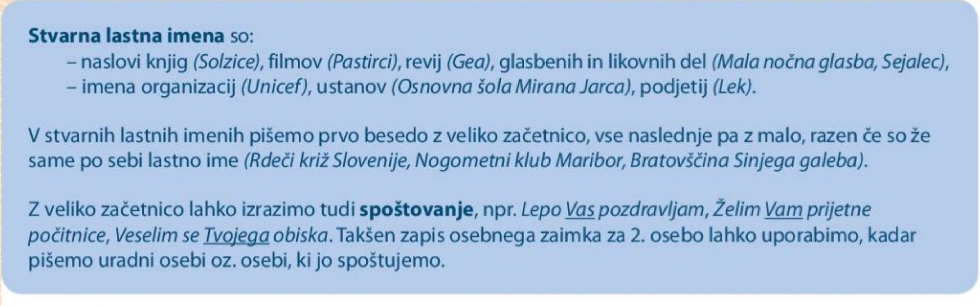 Izdelajte miselni vzorec, v katerem pošte povzeli pravila rabe velike začetnice.Za morebitna vprašanja sem vam na voljo na mojem elektronskem naslovu.Vse dobro vam želim in ostanite zdravi.Učiteljica Nataša Vrhovnik Jerič 